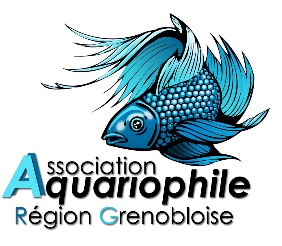 Fiche d’autorisation parentale ou tutélairePour l’adhésion d’un mineurA l’Association Aquariophile Région Grenobloise(À retourner rempli avec le bulletin d’adhésion ainsi que le montant de la cotisation)Je soussigné (nom, prénom, adresse) : ………………………………………………………………………………………………………………………………………………………………………………………………………………………………………………………………………………………………………………………………………………………………………………………………………………………………………………………………………………………Agissant en qualité de* : [ ] Père	[ ] Mère	[ ] TuteurAutorise (nom, prénom, adresse) :………………………………………………………………………………………………………………………………………………………………………………………………………………………………………………………………………………………………………………………………………………………………………………………………………………………………………………………………………………………A adhérer à l’Association Aquariophile Région Grenobloise.Les informations recueillies sont nécessaires pour votre adhésion et feront l’objet d’un traitement informatique. Elles sont destinées uniquement au secrétariat de l’association et vous bénéficiez d’un droit d’accès et de rectification aux données vous concernant, conformément à Loi n° 78-17 du 6 janvier 1978 relative à l'informatique, aux fichiers et aux libertés.Fait à : 		Le : *Cocher la case correspondanteSIGNATUREAssociation loi 1901 – Association Aquariophile Région Grenobloise - 8, rue du Château - 38320 EYBENSE-mail : 38aarg@gmail.com site web : https://38aarg.com